Winter Quarter 2022 (All times are Pacific Time)Danish 3, Thursdays 7:15-8:15pmJan 20-March 17, 2022Hi and welcome to “Danish 3”We’ll be reading from the last 3 stories in a wonderful children’s book called “Lille Virgil” by Ole Lund Kirkegaard.  It is a funny and winsome set of tales about the capers of “Little Virgil” and his friends Oskar and Carl-Emil.  The stories are reminiscent of Pippi Longstocking, but quintessentially Danish.  Students need to buy the online ebook, which costs less than $7 at the link below (unfortunately it is difficult to get a printed copy, though the e-book allows for highlighting and note-taking online, and the student can print it out if s/he wishes).https://play.google.com/store/books/details?id=dr3kCgAAQBAJ&gl=usIn the class, students take turns reading aloud and translating with help from the instructor.  The class is in English and Danish and focuses on understanding vocabulary, including idioms, and pronunciation (while having a good time!)Example from the book: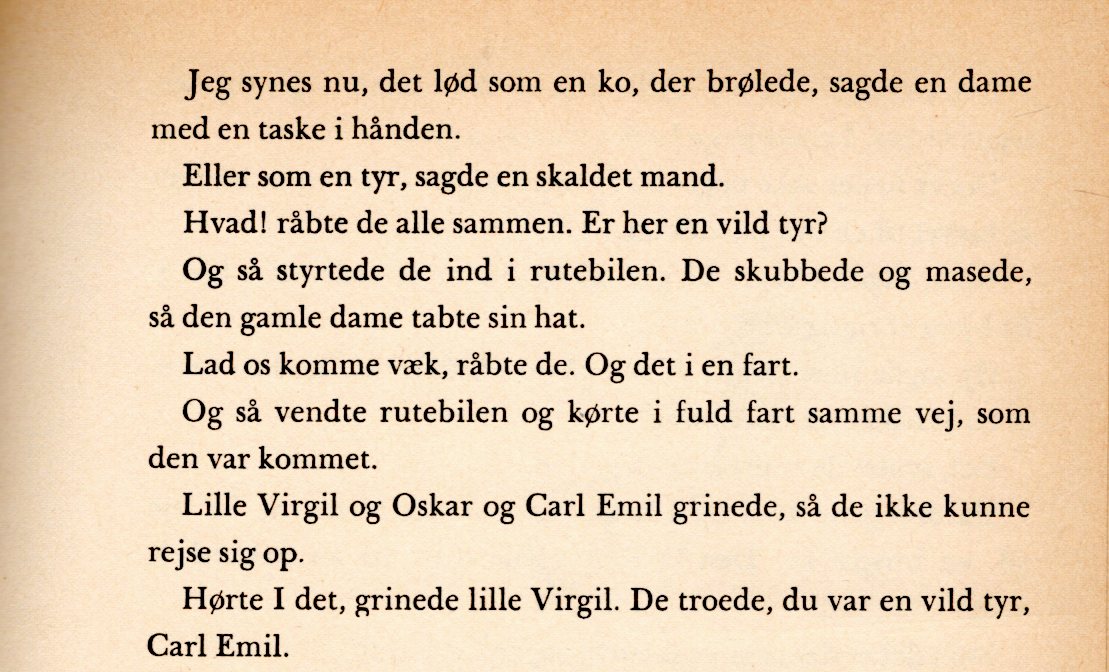 